ПРОЄКТ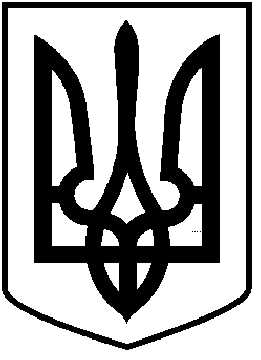       ЧОРТКІВСЬКА  МІСЬКА  РАДАСІМДЕСЯТ ТРЕТЯ ПОЗАЧЕРГОВА СЕСІЯ ВОСЬМОГО СКЛИКАННЯРІШЕННЯ___ червня 2023 року                                                                                     №___м. ЧортківПро затвердження комісійного акту щодо не порушення меж земельної ділянки Чортківської міської ради, розташованої за межами населеного пункту с. Переходи Чортківського району Тернопільської областіЗ метою здійснення заходів із землеустрою, раціональної організації території та ефективного використання земель комунальної власності, враховуючи акт щодо не порушення меж земельної ділянки від 19.06.2023 року та документацію із землеустрою, відповідно до статей 12, 107, 158, 159, 198 Земельного кодексу України, статті 55 Закону України «Про землеустрій» керуючись пунктом 34 частини 1 статті 26, статтею 59Закону України «Про місцеве самоврядування в Україні», міська радаВИРІШИЛА:1. Затвердити акт комісії від 19.06.2023 року, щодо не порушення меж земельної ділянки, яка формується з метою продажу права оренди на земельних торгах (у формі електронного аукціону) для ведення товарного сільськогосподарського виробництва площею 2,0100 га з місцем розташування: за межами населеного пункту с. Переходи (Горішньовигнанський старостинський округ) Чортківський район Тернопільська область(акт комісії додається).2. Погодити та закріпити межу земельної ділянки, яка формується з метою продажу права оренди на земельних торгах (у формі електронного аукціону) для ведення товарного сільськогосподарського виробництва площею 2,0100 га з місцем розташування: за межами населеного пункту с. Переходи (Горішньовигнанський старостинський округ) Чортківський район Тернопільська область (акт додається).3. Надати дозвіл Чортківському міському голові, а у разі його відсутності– особі, на яку покладено виконання обов’язків міського голови, погодити межі земельної ділянки яка формується з метою продажу права оренди на земельних торгах (у формі електронного аукціону) для ведення товарного сільськогосподарського виробництва площею 2,0100 га з місцем розташування: за межами населеного пункту с. Переходи (Горішньовигнанський старостинський округ) Чортківський район Тернопільська область замість суміжного землекористувача ДСГП «Ліси України» (кадастровий номер: 6125582200:01:001:0023).4. Контроль за виконанням рішення покласти на постійну комісію міської ради з питань містобудування, земельних відносин та екології.Міський голова                                                              Володимир  ШМАТЬКОЗазуляк А. І.Дзиндра Я. П.Гурин В. М.Овод Й. Й.____________Губ’як Р. Т.